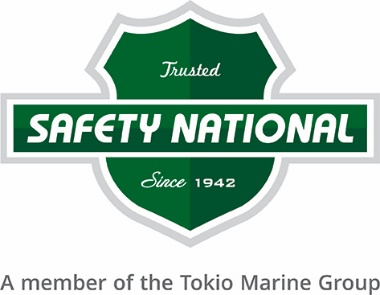 AUTO LIABILITY APPLICATION
This application may be attached to and become a part of the policy. I. GENERAL INFORMATIONName of entity to be insured:  											Physical address:  											________	Mailing address (if different):  											Contact Person: Title:  											______Phone:      								______________	_____________E mail Address _____________________________________________________________________________Do you have a risk manager?    FULL TIME   PART TIME    NONEIf part time, how many hours per week?   ___							________	If yes, please provide name and phone#:  								______You operate as a:
 MUNICIPALITY COUNTY   SPECIAL PURPOSE DISTRICT  INTERGOVERNMENTAL POOL   PUBLIC SCHOOL DISTRICT   Other   
    a.   If “other”, please explain:  							__________________________When was your entity organized or incorporated?  								______What is the current annual operating budget for the insured? 					_____________Complete the following table for licensed vehicles by type:   Attachment: Please attach the current vehicle schedule.II. INSURANCE INFORMATIONPlease provide the following information for coverage currently in force. Please indicate where coverage is not in force.Other Coverages:UM/UIM Limits: ____________________     b. PIP Limits:            	________	_Med Pay               ____________________    d. Garagekeepers:  ____________________3. Has your Auto Liability coverage ever been denied, canceled or non-renewed? YES  NO 
a. If yes, please explain: 												4. Please list coverage desired for the upcoming policy period, if different from expiring:           a. Limits of Liability  										_____________           b. Self-Insured Retention  												5.  Does your entity have written hiring and training procedures in place? YES  NO6.  Does your entity have a written maintenance program in place? YES  NO7. How often are vehicles inspected?   Daily   Weekly   Monthly   Quarterly 8.  Does your entity have a formal written accident reporting procedure?  YES  NO9.  Are employees allowed to use company vehicles for personal/non-business use?10.  Are all owned or leased vehicles covered under this program? YES  NOHired and Non-Owned Coverage desired? YES  NO11. Does your entity provide any type of transportation service?  YES  NOa. If YES, indicate type: Elderly Transportation    Transit System  Para Transit    Other __________________________III. SCHOOLSNumber of Bus Drivers:  _____  Number of Contracted Bus Drivers: _____Does your entity have the following?A contract in place for owning and maintaining buses?  YES  NOBus Drivers in compliance with State and DOT requirements? YES  NOPre-trip and Post-trip inspections of buses with records maintained? YES  NOFleet Maintenance Program in place? YES  NOBus Replacement Program in place? YES  NOInitial and Annual Motor Vehicles Record check on all drivers? YES  NOAccident Investigation procedures in place? YES  NOIV. LOSS HISTORYDoes any official or employee have any knowledge of any fact, circumstance or situation which might reasonably be expected to give rise to a claim that is not included in the loss information provided? YES  NOIf yes, please attach a narrative summary with details.For all claims that are valued at $50,000 or greater please provide a narrative including the following:Claimant name and Date of Loss Comprehensive Incident description Liability Investigation Legal handling or Status Action Plan for Open Claims/ Resolution of Closed claims Attachment: Please provide a currently valued copy of your Auto Liability Loss Runs for the past five years. All losses should be shown before the application of any retention or deductible (ground up).V. Claims Administration (Any Claims Administrator must be approved prior to binding coverage).Firm Name 											__________Address 											__________Contact Person and Number 									__________Email Address   _____										____VI. WARRANTY AND ATTESTATIONAlabama: Any person who knowingly presents a false or fraudulent claim for payment of a loss or benefit or knowingly presents false information in an application for insurance is guilty of a crime and may be subject to fines and confinement in prison or any combination thereof.Arkansas: Any person who knowingly presents a false or fraudulent claim for payment of a loss or benefit or knowingly presents false information in an application for insurance is guilty of a crime and may be subject to fines and confinement in prison.Colorado: It is unlawful to knowingly provide false, incomplete, or misleading facts or information to an insurance company for the purpose of defrauding or attempting to defraud the company. Penalties may include imprisonment, fines, denial of insurance and civil damages. Any insurance company or agent of an insurance company who knowingly provides false, incomplete, or misleading facts or information to a policyholder or claimant for the purpose of defrauding or attempting to defraud the policyholder or claiming with regard to a settlement or award payable for insurance proceeds shall be reported to the Colorado Division of Insurance within the Department of Regulatory Agencies.District of Columbia: WARNING: It is a crime to provide false or misleading information to an insurer for the purpose of defrauding the insurer or any other person. Penalties include imprisonment and/or fines. In addition, an insurer may deny insurance benefits if false information materially related to a claim was provided by the applicant.Florida: Any person who knowingly and with intent to injure, defraud, or deceive any insurance company files a statement of claim containing any false, incomplete, or misleading information is guilty of a felony of the third degree.Hawaii: For your protection, Hawaii law requires you to be informed that presenting a fraudulent claim for payment of a loss or benefit is a crime punishable by fines or imprisonment, or both.Kentucky: Any person who knowingly and with intent to defraud any insurance company or other person files an application for insurance containing any materially false information or conceals, for the purpose of misleading, information concerning any fact material thereto commits a fraudulent insurance act, which is a crime.Louisiana: Any person who knowingly presents a false or fraudulent claim for payment of a loss or benefit or knowingly presents false information in an application for insurance is guilty of a crime and may be subject to fines and confinement in prison.Maine: It is a crime to knowingly provide false, incomplete or misleading information to an insurance company for the purpose of defrauding the company. Penalties may include imprisonment, fines, or denial of insurance benefits.Maryland: ANY PERSON WHO KNOWINGLY PRESENTS A FALSE OR FRAUDULENT CLAIM FOR PAYMENT OF A LOSS OR BENEFIT OR KNOWINGLY PRESENTS FALSE INFORMATION IN AN APPLICATION FOR INSURANCE IS GUILTY OF A CRIME AND MAY BE SUBJECT TO FINES AND CONFINEMENT IN PRISON.New Jersey: Any person who includes any false or misleading information on an application for an insurance policy is subject to criminal and civil penalties.New Mexico: ANY PERSON WHO KNOWINGLY PRESENTS A FALSE OR FRAUDULENT CLAIM FOR PAYMENT OF A LOSS OR BENEFIT OR KNOWINGLY PRESENTS FALSE INFORMATION IN AN APPLICATION FOR INSURANCE IS GUILTY OF A CRIME AND MAY BE SUBJECT TO CIVIL FINES AND CRIMINAL PENALTIES.New York: Any person who knowingly and with intent to defraud any insurance company or other person files an application for insurance or statement of claim containing any materially false information, or conceals for the purpose of misleading, information concerning any fact material thereto, commits a fraudulent insurance act, which is a crime, and shall also be subject to a civil penalty not to exceed five thousand dollars and the stated value of the claim for each such violation.Ohio: Any person who, with intent to defraud or knowing that he is facilitating a fraud against an insurer, submits an application or files a claim containing a false or deceptive statement is guilty of insurance fraud.Oklahoma: WARNING: Any person who knowingly, and with intent to injure, defraud or deceive any insurer, makes any claim for the proceeds of an insurance policy containing false, incomplete or misleading information is guilty of a felony.Oregon: Any person who knowingly presents a false or fraudulent claim for payment of a loss or benefit or knowingly presents false information in an application for insurance may be guilty of a crime and may be subject to fines and confinement in prison. In order for us to deny a claim on the basis of misstatements, misrepresentations, omissions or concealments on your part, we must show that: the misinformation is material to the content of the policy; we relied upon the misinformation; and, the information was either material to the risk assumed by us or provided fraudulently.  For remedies other than the denial of a claim, misstatements, misrepresentations, omissions or concealments on your part must either be fraudulent or material to our interests. Misstatements, misrepresentations, omissions or concealments on your part are not fraudulent unless they are made with the intent to knowingly defraud.Pennsylvania: Any person who knowingly and with intent to defraud any insurance company or other person files an application for insurance or statement of claim containing any materially false information or conceals for the purpose of misleading information concerning any fact material thereto commits a fraudulent insurance act, which is a crime and subjects such person to criminal and civil penalties.Rhode Island: Any person who knowingly presents a false or fraudulent claim for payment of a loss or benefit or knowingly presents false information in an application for insurance is guilty of a crime and may be subject to fines and confinement in prison.Tennessee: It is a crime to knowingly provide false, incomplete or misleading information to an insurance company for the purpose of defrauding the company. Penalties may include imprisonment, fines, or denial of insurance benefits.Virginia: It is a crime to knowingly provide false, incomplete or misleading information to an insurance company for the purpose of defrauding the company. Penalties include imprisonment, fines, or denial of insurance benefits.Washington: It is a crime to knowingly provide false, incomplete or misleading information to an insurance company for the purpose of defrauding the company. Penalties include imprisonment, fines, or denial of insurance benefits.West Virginia: Any person who knowingly presents a false or fraudulent claim for payment of a loss or benefit or knowingly presents false information in an application for insurance is guilty of a crime and may be subject to fines and confinement in prison.[WV ST §33-41]The undersigned being authorized by, and acting on behalf of, the applicant and all persons or concerns seeking insurance, has read and understands this Application, and declares that all statements set forth herein are true, complete and accurate. The undersigned further declares and represents that any occurrence or event taking place prior to the inception of the policy applied for, which may render inaccurate, untrue or incomplete any statement made herein will immediately be reported in writing to the insurer.The undersigned acknowledges and agrees that the applicant’s submission and Insurer’s receipt of such written report, prior to the inception of the policy applied for, is a condition precedent to coverage.The signing of this Application does not bind the undersigned to purchase the insurance, nor does review of the Application bind the insurance company to issue a policy. The applicant does hereby agree that this policy, if issued, is issued in reliance upon the truth of this application, including all requested attachments, which may be incorporated into and made a part of this policy._________________________________________ ____________________________ _____________Applicant’s Authorized Signature			Title 				DateVehicle Type# of UnitsVehicle Type# of UnitsPrivate Passenger – Non EmergencyFire Dept. Private PassengerVans, Pickup Trucks, Light TrucksFire Dept. All OtherMedium TrucksPolice Private PassengerHeavy TrucksPolice MotorcyclesExtra Heavy TrucksPolice All OtherTransit BusesAmbulancesSchool BusesOtherTotalPolicy TypeCarrierExpiration DateLimitsDeductible/SIRPremiumAutomobile LiabilityGeneral LiabilityEmployment Practices Liability Public Officials LiabilityLaw Enforcement LiabilityExcess/Umbrella LiabilityPackage if applicable